کاربرگ تعریف صورت‌مسئله طرح شهید احمدی روشن 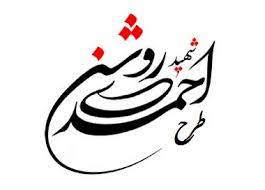 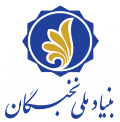  کاربرگ تعریف صورت‌مسئله	1. عنوان مسئله: 2. شرح مختصر مسئله:3. نام مشارکت کننده مالی:4. حوزۀ تخصصی مسئله (امکان انتخاب بیش از یک گزینه وجود دارد):فنی و مهندسی: برق□    ؛    مکانیک و هوافضا□    ؛    مهندسی شیمی و مواد□    ؛    عمران□    ؛    کامپیوتر و فنّاوری اطلاعات□؛   سایر (عنوان):...................................................علوم پایه: ریاضیات□    ؛    فیزیک□    ؛    شیمی□    ؛    سایر (عنوان):...................................................کشاورزی و محیط‌زیست:  کشاورزی□    ؛         علوم دامی□    ؛     سایر (عنوان):...................................................زیست فناوری و پزشکی: زیست فناوری□    ؛    پزشکی و سلامت□    ؛    سایر (عنوان):...................................................علوم انسانی: ادبیات□    ؛   حقوق□    ؛   جامعه‌شناسی□    ؛    روانشناسی□    ؛   سایر (عنوان):...................................................هنر: هنر□    ؛   معماری□    ؛   سایر (عنوان):................................................... 5. رشته های پیشنهادی استاد:6. برآورد هزینۀ تجهیزاتی موردنیاز طرح: 7. خروجیهای موردانتظار:8. نام و نام خانوادگی رابط شرکت:  9. شماره همراه رابط:10. کلمات کلیدی: